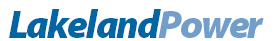 Phone (705) 789-5442   Toll Free  1-888-282-7711Fax  (705) 789-3110   service@lakelandpower.on.caDecember 13, 2011								VIA MAIL and E-MAILMs. Kirsten WalliBoard SecretaryOntario Energy BoardP.O. Box 23192300 Yonge StreetToronto, ONM4P 1E4Dear Ms. Walli:RE:   Lakeland Power Distribution Ltd.	EB-2011-0180	2012 IRM3Lakeland Power Distribution Ltd is submitted an application for the 2012 Distribution Rates utilizing the 2012 IRM3 methodology and Board models as per Chapter 3 of the Filing Requirements for Transmission and Distribution Applications, dated June 22, 2011.In the notice, the dates were given regarding the submission of responses to interrogatory questions.  An oversight occurred in that the staff that will be responding to the questions will be out of the country without communication assess from Jan. 13-22.  LPDL is requesting an extension to the date of required responses from Jan 27th to Feb 3rd.  As of this date, the only organization to indicate that they will be submitting IRs is VECC.  LPDL appreciates your indulgence with this request.If you have any further questions, please do not hesitate to contact me.Respectfully submitted,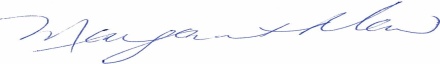 Margaret MawCFOLakeland Holding Ltd.